GUIA DE AUTOAPRENDIZAJE Nº12 INGLÉSI° MEDIOUNIT 2: KEEP ON LEARNINGClass: https://youtu.be/v_BuIpuTufk 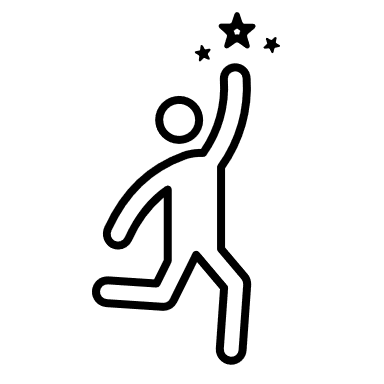  Al final de esta guía se espera que el estudiante desarrolle los objetivos de aprendizaje relacionados con: Aplicar vocabulario temático de la unidad.Reforzar el uso de comparativos y superlativos.   (OA1-0A14)Student’s book: (page 62) Use the name of the elements of a piece of news in the box to match each definition (a - g)a. ___: It catches your eye and sums up the story. It is usually in larger font and  often in bold.b. ___: This tells who wrote the article and sometimes the journalist’s specialty.c. ___ : This gives the most important information very briefm y.d. ___ : It supplies additional information. It is divided into small paragraphs. e. ___ : These retell, word for word, what someone actually said. f. ___ : These are images used to make a text easier to understand or more interesting. g. ___ : It expresses general conclusions about the topic.    II.          Identify and label the different parts of this piece of news. (Page 63)a.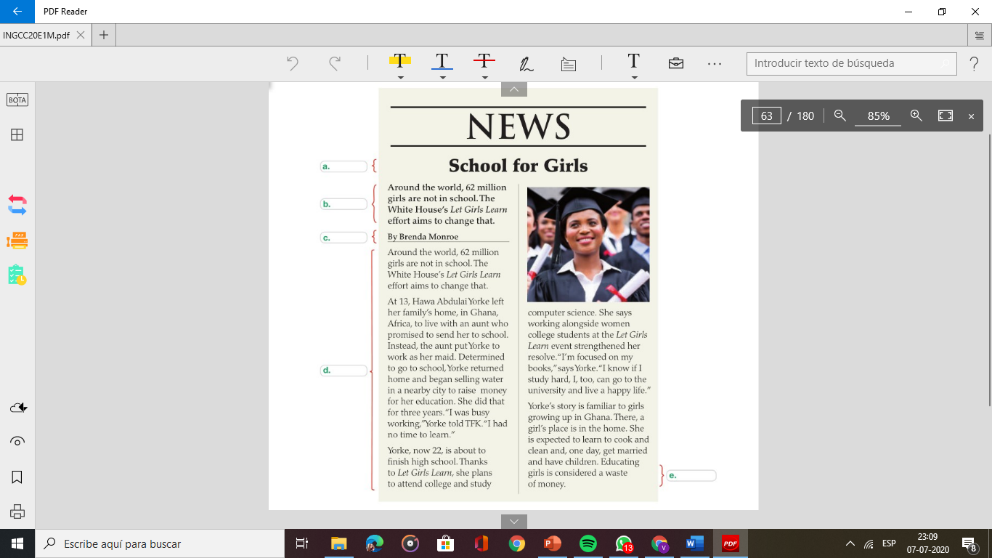 b.c.d.e.III. Complete the following sentences. Use the comparative form of one of these adjectives. Use each word only once. Add 'than' if necessary.good    fat   high    difficult    lazy   old1.  My exam results are good. They are _______________ last year. 2.  Mount Everest is _______________ Mont Blanc.3.  I am eating too much. I am much _______________ I was last month.4.  This exercise is very easy. Can you give me something _____________?5.  My mother is 42 but my father is much _______________. He's 55.6. Robert is _______________ anyone I know. He never lifts a finger to work.                             Pay attention to the lesson, read carefully and use your                 dictionary or internet (wordreference is a good online dictionary)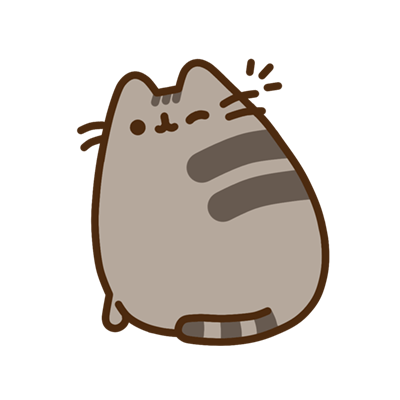 Remember to write down your answers to ask in our weekly online lessons!You can do it! 